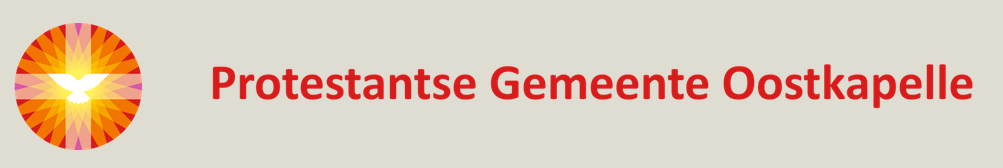 L i t u r g i e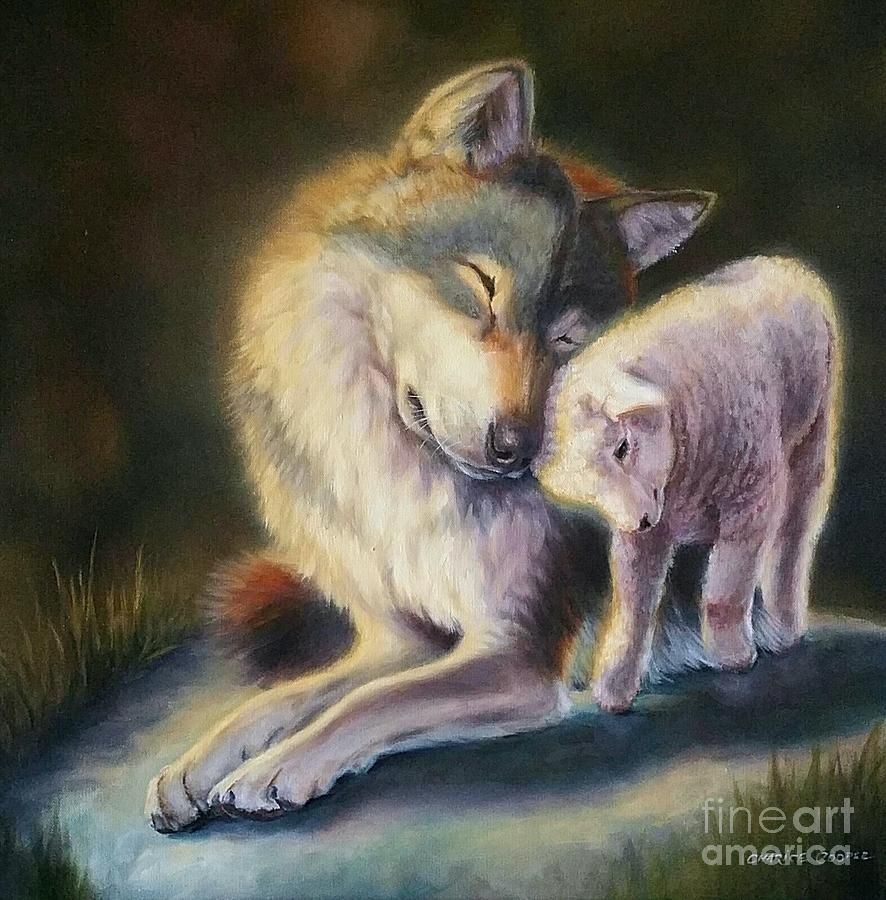 Orde van dienst voor zondag 17 december 2023 in de protestantse Dorpskerk te Oostkapelle. 3de zondag van de Advent. Liturgische kleur:  paars.  Predikant: ds. Ph.A. Beukenhorst. Ouderling van dienst is Mart den Hollander. Organist is Rinus Jobse. Vandaag extra Tienerdienst in PKC.DIENST VAN DE VOORBEREIDINGOrgelspel vooraf:  bewerking van ‘God lof! Nu is gekomen’ (Johann Crüger)Welkom en mededelingen door de ouderling van dienst Aansteken van de derde AdventskaarsStaande zingen:  Liedboek Psalm 85: strofen 1, 3 en 4 – ‘Gij waart goedgunstig’Liturgische opening met meegesproken bemoediging en groet (daarna zitten)Inleiding met ook korte uitleg over de Liturgische bloemschikking “Ga mee!”         Tekst: ‘We zijn samen op weg, volgen de pijlen, richting toekomstig licht’Zingen:  Liedboek 456.b.: melodie luisteren, 1, 3 en 8 – ‘Kwam van Godswege’   Kyriegebed om vrede en ontferming voor mens en wereldDIENST VAN HET WOORDGebed bij de opening van de Bijbel  Bijbellezing Eerste Testament door lector Krijn Jan Coppoolse: Jesaja 65, 17-25 Zingen:  Liedboek 1009: strofen 1, 2 en 3 – ‘O lieve Heer, geef vrede’   Bijbellezing Nieuwe Testament door Krijn Jan Coppoolse: Johannes 3, 22 t/m 30 Zingen:  Liedboek 440: strofen 1, 2 en 3 – ‘Ga, stillen in den lande’   Uitleg en verkondiging   Meditatief orgelspel:  bewerking van ‘Hoe zal ik U ontvangen’  (Johann Crüger)Zingen: Liedboek 437: strofen 1, 2 en 3 – ‘Kom tot ons, scheur de hemelen, Heer’   DIENST VAN GEBEDEN EN GAVENIn memoriam Sam Duvekot  (1927-2023)Zingen:  Liedboek 247: strofe 1 – ‘Blijf mij nabij, wanneer het duister daalt’   Gebeden:  Voorbeden – Stil gebed – Onze VaderSlotwoorden en informatie over de collectenStaande zingen: Liedboek 439: 1 (a), 2 (v), 3 (m), 4 (a) – ‘Verwacht de komst…’Heenzending en Zegen    /    Zingen:  Liedboek  431.c. – ‘Amen, amen, amen’Uitleidend orgelspel: bew. van ‘Op U, mijn Heiland, blijf ik hopen’ (Joh.W. Franck) Collecten bij de uitgang: 1ste PG Oostkapelle (NL38 RABO 0375 5191 57);  2de Kerk-in-Actie: Binnenlands Diaconaat (via diaconie: NL45 RBRB 0845 0168 57).Welkom bij een belangstellend gesprek met koffie en thee achterin de kerk   